The Brain vs. The Computer questions.1.What are some of the inventions that people compared the brain to?2. What is the favorite invention the brain has been compared to?3. How is the brain similar to a computer?4. How does a computer memory grow?5. How does a computer multitask?6. How much does a human brain weigh?7. How long have computers been in existence?8. How have computers changed over the years?9. Which is easier to fix and why a computer or a brain?9. What illness can a brain and a computer get?10. Which is better at interpreting the outside world and coming up with new ideas a computer or a brain?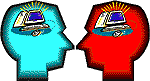 .